PROGRAM DOGAJANJA DNE 6.4.201710.00 – 12.00 Osebne predstavitve podjetniških idej Lokacija: VIRS Primorske, Delpinova 18/b, 5000 Nova GoricaNaloge: Obvezna potrditev udeležbe na popri@primorski-tp.si in posredovanje številke mobilnega telefona (najkasneje do 3.4.2017)Posredovanje osebne predstavitve v .ppt obliki na popri@primroski-tp.si najkasneje do 5.4.2017.12:00 – 13:30 Topla malicaLokacija: Okrepčevalnica Alfa, Rejčeva 1b, 5000 Nova GoricaNaloge:Obvezna prijava na vegetarijansko ali mesno malico na popri@primroski-tp.si (najkasneje do 3.4.2017)14:00 – 17:00 Obisk E-hiše, novogoriške hiše poskusov (Ogled poskusov in tečaj robotike)Lokacija: Bevkov trg 8, 5000 Nova GoricaNaloge: Obvezna prijava najkasneje do 3.4.2017. https://docs.google.com/forms/d/e/1FAIpQLSfUEb3wgjYDx78wjiWAmlDxtq3Z2_g5i-XbAJ9yvxzguTDOuw/viewform?usp=sf_link 17:00 – 18:00 Ogled razstave prototipov tekmovalcev POPRI v avli SNG Nova GoricaLokacija: SNG Nova Gorica, Trg Edvarda Kardelja 5, 5000 Nova Gorica18:00 – 19:00  Zaključna prireditev tekmovanja POPRILokacija: SNG Nova Gorica, Trg Edvarda Kardelja 5, 5000 Nova GoricaNaloga: Obvezna rezervacija brezplačnih vstopnic na 031 331 778ZEMLJEVID LOKACIJ: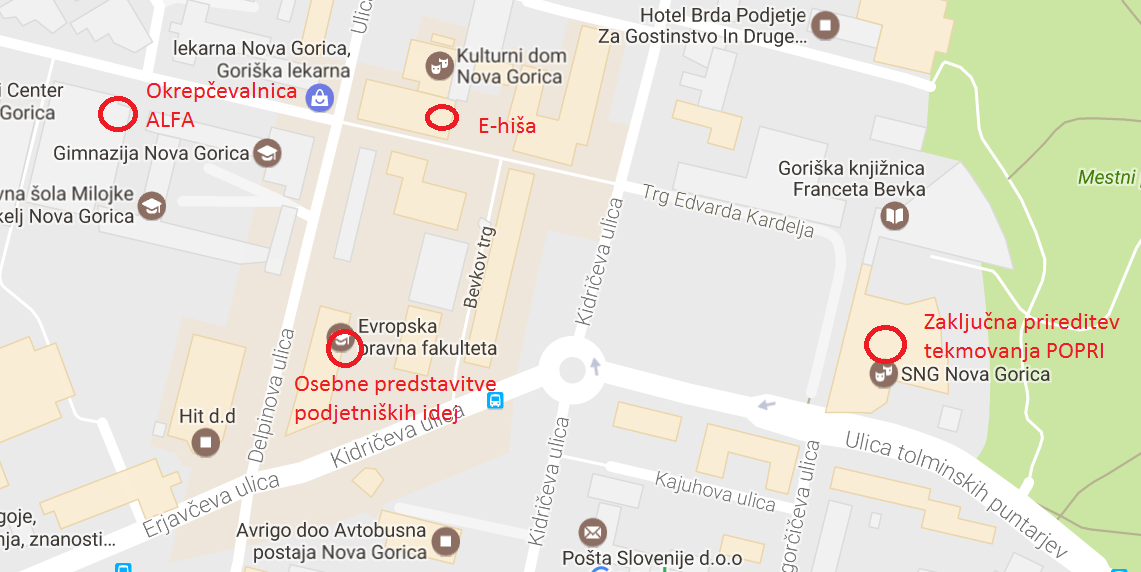 